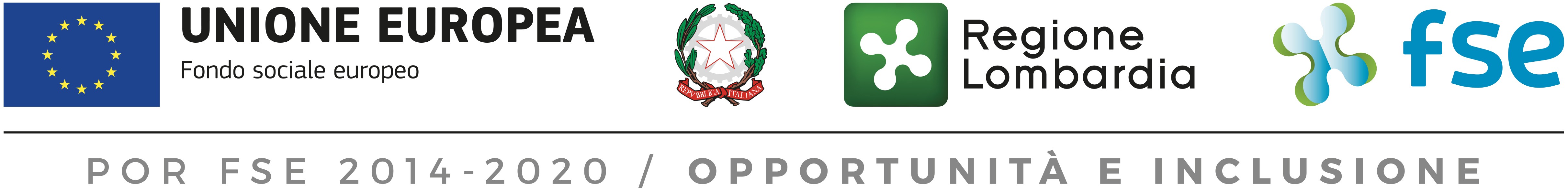 PROGETTO INDIVIDUALE ID destinatario (coerente con ID assegnato alla domanda) ___________________________________________________RUOLI E ISTRUZIONI PER LA COMPILAZIONEIl presente documento deve essere compilato sia dagli Operatori dell’Asst (il Case Manager a partire dalla sua individuazione) che dagli Operatori dell’Ente Erogatore.In particolare:l’Asst ed il Case Manager -  pagg. 1/7 e la tabella “Modulazione degli interventi in relazione ai bisogni della persona” alla pag. 8. Solo il Case Manager prosegue nella compilazione della tabella anche nelle pagine successive;l’Ente Erogatore – la tabella “Modulazione degli interventi in relazione ai bisogni della persona” da pag.9 a pag 12 dopo aver definito il Piano di intervento (Pdi)Si ricorda che l’ATS è responsabile e referente unico nei riguardi della Regione Lombardia e collabora con le AssT e gli Enti, sia segnalanti che erogatori degli interventi, per l’attuazione del presente Avviso.L’ATS dovrà inserire nel sistema informatico Bandi Online, nelle diverse fasi del processo, dati e informazioni riferite al singolo PI, in particolare quelle indicate al Punto 8 “Modulazione degli interventi in relazione ai bisogni della persona”.ETA’		_______GENERE		 maschio	 femmina	STATO CIVILE 	 celibe/nubile	 coniugato/conviventeIn affido/adozione (specificare)__________________	 sì     no      SCOLARIZZAZIONEscuola dell’obbligo		 conclusa   non conclusa  formazione professionale		 conclusa   non conclusa  scuola secondaria di secondo grado 	 conclusa   non conclusa  università		 conclusa   non conclusa  NUCLEO FAMILIARE (persone che convivono nello stesso nucleo familiare)Genitore	Madre  sì     no      Padre  sì     no      Coniuge/convivente	 sì     no      se sì, età______           Figlio/figlia	 sì     no      se sì, età______           Fratelli/sorelle (specificare)____________________________	 sì       no Altri famigliari (specificare)____________________________	 sì       noMOTIVO DELLA SEGNALAZIONE Indicare, in ordine di importanza, il/i motivo/i della segnalazioneCONDIVISIONE DEL PERCORSO DA PARTE DELL’ADOLESCENTE E/O DELLA SUA FAMIGLIA 	 sì     noVALUTAZIONE MULTIDIMENSIONALE INDIVIDUAZIONE DEL CASE MANAGER (INSERIRE DATA, NOMINATIVO E FIGURA PROFESSIONALE)______________________________________________________________________________________OBIETTIVI DEL PROGETTO INDIVIDUALE (È POSSIBILE SELEZIONARE PIÙ VOCI, SPECIFICANDO LA VOCE “ALTRO”)Sviluppo di competenze individuali per l’acquisizione dell’autonomia personale, delle competenze sociali, della consapevolezza di sé e consolidamento del proprio benessere emozionale: Avere cura di sé; Migliorare e consolidare il senso di autostima e senso di responsabilità delle proprie azioni;Intessere relazioni sociali (con i pari, all’interno della famiglia, con figure adulte significative);Organizzare il proprio tempo;Contrasto e/o superamento dell’eventuale situazione di malessere personale o degli eventi stressanti della propria vita; Altro __________________________________________________________________________________________;Acquisizione del proprio ruolo nella famiglia al fine di emanciparsi dalla stessa: Riconoscimento e rispetto delle regole/dinamiche familiari e sociali, da parte dell’adolescente;Sviluppo di abilità all’interno del nucleo familiare per la costruzione del proprio ruolo;Sviluppare la consapevolezza nel nucleo familiare delle difficoltà che l’adolescente deve affrontare;Altro___________________________________________________________________________________________;Acquisizione/potenziamento delle competenze scolastico/formative: Sviluppo/potenziamento delle competenze cognitive;Potenziamento delle abilità;Sviluppo delle capacità di confronto ed analisi nel gruppo;Altro___________________________________________________________________________________________;•	Acquisizione pre-requisiti per l’accesso al modo del lavoro: Attivazione/ripresa percorsi formativi mirati;Riconoscimento e rispetto delle regole del mondo del lavoro;Acquisizione di consapevolezza nell’accesso al mercato del lavoro;Altro___________________________________________________________________________________________;AREA/E DI INTERVENTO DI ATTUAZIONE DEL PROGETTO INDIVIDUALE (È POSSIBILE SELEZIONARE PIÙ AREE DI INTERVENTO)Interventi A – Supporto di competenze individuali mediante il potenziamento della funzione educativa e scolastico-formativa;Interventi B - Sostegno alla rete delle relazioni sociali prossimali mediante supporti mirati educativi e/o psicologici ai componenti della famiglia;Interventi C - Supporto e accompagnamento dell’adolescente nell’accesso alla rete dei servizi per l’attivazione di percorsi formativi e/o lavorativi;Interventi D - Supporto a carattere psico/socio/educativo in presenza di fattori di vulnerabilità o manifeste problematiche anche connesse all’uso/abuso di sostanze;Indicare il numero di ore previsionali (min 64 max 192): ______IDENTIFICAZIONE DELL’ENTE EROGATORE (la scelta è a carico dell’adolescente e /o della sua famiglia tra gli enti iscritti nel registro con caratteristiche idonee rispetto al bisogno individuato)            Denominazione Ente _____________________________________________________________________Denominazione Ente _____________________________________________________________________Denominazione Ente _____________________________________________________________________Modulazione DEGLI INTERVENTI in relazione ai bisogni della persona In coerenza con gli obiettivi del Progetto Individuale, selezionare le aree di intervento, la/le prestazione/i, le figure professionali coinvolte e le ore dedicate, che definiscono il percorso:DURATA DEL PROGETTO________________IMPORTO TEORICO RICONOSCIUTO A SEGUITO DI COMPILAZIONE DEL PDI_________AMMISSIONE A FINANZIAMENTO DA PARTE DI REGIONE LOMBARDIA (indicare la data)_________MONITORAGGIODescrivere l’attività del Case Manager, dalla definizione del PI alla conclusione dell’intervento (tale descrizione deve essere coerente con quanto rendicontato mediante il diario).VERIFICA FINALEDescrivere gli elementi essenziali derivanti dalla Relazione finale e dalla compilazione dei DiariIMPORTO A RENDICONTAZIONE DEL PERCORSO___________Data…………………………	                      					   Firma del Responsabile dell’ATS _____________________________________                								  Firma del Case Manager _____________________________________ Firma dell’adolescente e/ o di un familiare_____________________________________ IMPLEMENTAZIONE DI PERCORSI TERRITORIALI ATTRAVERSO LA REALIZZAZIONE DI UN MODELLO D’INTERVENTO FLESSIBILE E INTEGRATO CON LE RISORSE DEL TERRITORIO, IN RISPOSTA ALLE DIFFICOLTÀ E ALLE PROBLEMATICHE DI DISAGIO SOCIALE DI GIOVANI E ADOLESCENTI E DELLE LORO FAMIGLIE - DGR 7602/2017 ASST di ______________________P.O.R. F.S.E 2014-2020ASSE II - INCLUSIONE SOCIALE E LOTTA ALLA POVERTA’Azione 9.3.3disagio psicologico ed evolutivo (ad es. relazioni familiari problematiche, eventi di vita stressanti, disturbi alimentari, devianza e coinvolgimento in gruppi a rischio);isolamento sociale (ad es. scarsa capacità di adattamento, presenza di problemi psicologici e comportamentali, ritirati sociali, vittime di bullismo/cyberbullismo);abbandono scolastico (ad es. fallimenti scolastici/formativi);dipendenza o abuso (ad es. alcool, droghe, gioco);problemi con la giustizia (ad es. comportamenti antisociali, delinquenziali, distruttivi, problemi di tipo penale o amministrativo per reati come risse o detenzione illegale di stupefacenti).Altro (specificare)AreaIndicatoreSiNoNote descrittive sintetiche (si invita a compilare laddove è necessario specificare il significato del SI/NO, per permettere la validazione di coerenza con l’Avviso)Risorse individuali e fattori protettiviConsapevolezza e stima di séRisorse individuali e fattori protettiviConsapevolezza e gestione delle emozioni Risorse individuali e fattori protettiviSenso critico, di responsabilità e legalitàRisorse individuali e fattori protettiviIdentifica modelli di ruolo adulto nella famiglia o comunità di riferimentoRisorse individuali e fattori protettiviLegami significativi con individui e istituzioni socialiRisorse individuali e fattori protettiviAltroArea del comportamentoEventuali sintomi di malessere (es. depressione, aggressività, disagi del comportamento alimentare, fughe, comportamenti delinquenziali o violenti, ecc.)Relazioni familiari  Interagisce con le figure adulte di riferimento all’interno del nucleo, in maniera adeguataRelazioni familiari  Evidenzia difficoltà nei rapporti con le figure adulte;Relazioni familiari Eventuale presenza nel nucleo di situazioni di disagio (es. trascuratezza, maltrattamenti, abusi, uso di alcool / droghe, ecc.)Relazioni familiari  Eventuale presenza di provvedimenti di allontanamento dal nucleo familiareRelazioni tra pariInteragisce all’interno del gruppo dei pari Relazioni tra pariRifiuto o isolamento sociale Relazioni tra pariCoinvolgimento in gruppi a rischioRelazioni tra pariUso di alcol e sostanze Relazioni tra pariVittima o attore di azioni di prevaricazione/violenza tra pariRelazioni Sociali Interagisce con le persone in un modo socialmente adeguatoRelazioni SocialiMantiene e gestisce le interazioni con gli altriRelazioni SocialiGestisce le relazioni sociali formali e informaliRelazioni SocialiHa difficoltà ad interagireEventi di vita stressantiEventi/fattori stressanti nella vita personale (es. perdita di una persona cara) familiare (es. problemi economici, disoccupazione, precarietà abitativa) sociale (es. contesti  inclini alla violenza)Scuola - Formazione - lavoroPresenza di problemi scolastici (es. scarsa frequenza, bocciature, problemi di apprendimento, dispersione)Scuola - Formazione - lavoroProgrammi di formazione-lavoro futuriTempo liberoUso del tempo libero e del divertimento in maniera adeguataArea LegaleEventuali provvedimenti dell'Autorità giudiziariaABCDEFGHILAreaArea di interventoOre minime/ massimeImporto max disponibilePrestazioniModalità di erogazioneCase manager(min 12 - max 24 ore)Importo max disponibileCase managerFigura professionale Ore dedicateCosto 1SEGNALAZIONE E PRE-VALUTAZIONE2-4€ 167,39Segnalazione e pre-valutazione (deve essere redatta in relazione alla situazione di vita del giovane e alle condizioni di rischio/difficoltà che la contraddistinguono)IndividualeAssistente sociale1SEGNALAZIONE E PRE-VALUTAZIONE2-4€ 167,39Segnalazione e pre-valutazione (deve essere redatta in relazione alla situazione di vita del giovane e alle condizioni di rischio/difficoltà che la contraddistinguono)IndividualeEducatore professionale1SEGNALAZIONE E PRE-VALUTAZIONE2-4€ 167,39Segnalazione e pre-valutazione (deve essere redatta in relazione alla situazione di vita del giovane e alle condizioni di rischio/difficoltà che la contraddistinguono)IndividualePsicologo1SEGNALAZIONE E PRE-VALUTAZIONE2-4€ 167,39Segnalazione e pre-valutazione (deve essere redatta in relazione alla situazione di vita del giovane e alle condizioni di rischio/difficoltà che la contraddistinguono)IndividualeMedico specialista1SEGNALAZIONE E PRE-VALUTAZIONE2-4€ 167,39Segnalazione e pre-valutazione (deve essere redatta in relazione alla situazione di vita del giovane e alle condizioni di rischio/difficoltà che la contraddistinguono)IndividualeInfermiere professionale1SEGNALAZIONE E PRE-VALUTAZIONE2-4€ 167,39Segnalazione e pre-valutazione (deve essere redatta in relazione alla situazione di vita del giovane e alle condizioni di rischio/difficoltà che la contraddistinguono)IndividualePsicoterapeuta2VALUTAZIONE MULTIDIMENSIONALE E DEFINIZIONE DEL PROGETTO INDIVIDUALIZZATO (PI)8-15€ 580,94Valutazione multidimensionale (es. colloquio con il giovane, con anche il coinvolgimento della famiglia, per valutare la situazione di vita del giovane e le condizioni di rischio/difficoltà)IndividualeAssistente sociale2VALUTAZIONE MULTIDIMENSIONALE E DEFINIZIONE DEL PROGETTO INDIVIDUALIZZATO (PI)8-15€ 580,94Valutazione multidimensionale (es. colloquio con il giovane, con anche il coinvolgimento della famiglia, per valutare la situazione di vita del giovane e le condizioni di rischio/difficoltà)IndividualeEducatore professionale2VALUTAZIONE MULTIDIMENSIONALE E DEFINIZIONE DEL PROGETTO INDIVIDUALIZZATO (PI)8-15€ 580,94Valutazione multidimensionale (es. colloquio con il giovane, con anche il coinvolgimento della famiglia, per valutare la situazione di vita del giovane e le condizioni di rischio/difficoltà)IndividualePsicologo2VALUTAZIONE MULTIDIMENSIONALE E DEFINIZIONE DEL PROGETTO INDIVIDUALIZZATO (PI)8-15€ 580,94Valutazione multidimensionale (es. colloquio con il giovane, con anche il coinvolgimento della famiglia, per valutare la situazione di vita del giovane e le condizioni di rischio/difficoltà)IndividualeMedico specialista2VALUTAZIONE MULTIDIMENSIONALE E DEFINIZIONE DEL PROGETTO INDIVIDUALIZZATO (PI)8-15€ 580,94Valutazione multidimensionale (es. colloquio con il giovane, con anche il coinvolgimento della famiglia, per valutare la situazione di vita del giovane e le condizioni di rischio/difficoltà)IndividualeInfermiere professionale2VALUTAZIONE MULTIDIMENSIONALE E DEFINIZIONE DEL PROGETTO INDIVIDUALIZZATO (PI)8-15€ 580,94Valutazione multidimensionale (es. colloquio con il giovane, con anche il coinvolgimento della famiglia, per valutare la situazione di vita del giovane e le condizioni di rischio/difficoltà)IndividualePsicoterapeuta2VALUTAZIONE MULTIDIMENSIONALE E DEFINIZIONE DEL PROGETTO INDIVIDUALIZZATO (PI)8-15€ 580,94Definizione del Progetto Individualizzato (PI) attraverso la compilazione del format.IndividualeAssistente sociale2VALUTAZIONE MULTIDIMENSIONALE E DEFINIZIONE DEL PROGETTO INDIVIDUALIZZATO (PI)8-15€ 580,94Definizione del Progetto Individualizzato (PI) attraverso la compilazione del format.IndividualeEducatore professionale2VALUTAZIONE MULTIDIMENSIONALE E DEFINIZIONE DEL PROGETTO INDIVIDUALIZZATO (PI)8-15€ 580,94Definizione del Progetto Individualizzato (PI) attraverso la compilazione del format.IndividualePsicologo2VALUTAZIONE MULTIDIMENSIONALE E DEFINIZIONE DEL PROGETTO INDIVIDUALIZZATO (PI)8-15€ 580,94Definizione del Progetto Individualizzato (PI) attraverso la compilazione del format.IndividualeMedico specialista2VALUTAZIONE MULTIDIMENSIONALE E DEFINIZIONE DEL PROGETTO INDIVIDUALIZZATO (PI)8-15€ 580,94Definizione del Progetto Individualizzato (PI) attraverso la compilazione del format.IndividualeInfermiere professionale2VALUTAZIONE MULTIDIMENSIONALE E DEFINIZIONE DEL PROGETTO INDIVIDUALIZZATO (PI)8-15€ 580,94Definizione del Progetto Individualizzato (PI) attraverso la compilazione del format.IndividualePsicoterapeuta3OSSERVAZIONE E DEFINIZIONE DEL PIANO DI INTERVENTO (PDI)15-25€ 594,67Analisi del PI (con particolare attenzione alle aree di intervento individuate) e osservazione del caso mediante attività definite dall’Ente erogatore, per declinare il PDI.IndividualeEducatore Professionale3OSSERVAZIONE E DEFINIZIONE DEL PIANO DI INTERVENTO (PDI)15-25€ 594,67Analisi del PI (con particolare attenzione alle aree di intervento individuate) e osservazione del caso mediante attività definite dall’Ente erogatore, per declinare il PDI.IndividualePsicologo3OSSERVAZIONE E DEFINIZIONE DEL PIANO DI INTERVENTO (PDI)15-25€ 594,67Analisi del PI (con particolare attenzione alle aree di intervento individuate) e osservazione del caso mediante attività definite dall’Ente erogatore, per declinare il PDI.IndividualeAssistente Sociale3OSSERVAZIONE E DEFINIZIONE DEL PIANO DI INTERVENTO (PDI)15-25€ 594,67Incontri di rete (es. eventuali incontri con la rete territoriale finalizzati a individuare puntualmente le modalità di risposta presenti e idoneamente accessibili per il giovane).IndividualeEducatore Professionale3OSSERVAZIONE E DEFINIZIONE DEL PIANO DI INTERVENTO (PDI)15-25€ 594,67Incontri di rete (es. eventuali incontri con la rete territoriale finalizzati a individuare puntualmente le modalità di risposta presenti e idoneamente accessibili per il giovane).IndividualePsicologo3OSSERVAZIONE E DEFINIZIONE DEL PIANO DI INTERVENTO (PDI)15-25€ 594,67Incontri di rete (es. eventuali incontri con la rete territoriale finalizzati a individuare puntualmente le modalità di risposta presenti e idoneamente accessibili per il giovane).IndividualeAssistente Sociale3OSSERVAZIONE E DEFINIZIONE DEL PIANO DI INTERVENTO (PDI)15-25€ 594,67Eventuale orientamento ai servizi offerti sul territorio (es. servizi socio-sanitari e sociali, sistema educativo e formativo, etc.), ad integrazione del PDI individuato.IndividualeEducatore Professionale3OSSERVAZIONE E DEFINIZIONE DEL PIANO DI INTERVENTO (PDI)15-25€ 594,67Eventuale orientamento ai servizi offerti sul territorio (es. servizi socio-sanitari e sociali, sistema educativo e formativo, etc.), ad integrazione del PDI individuato.IndividualePsicologo3OSSERVAZIONE E DEFINIZIONE DEL PIANO DI INTERVENTO (PDI)15-25€ 594,67Eventuale orientamento ai servizi offerti sul territorio (es. servizi socio-sanitari e sociali, sistema educativo e formativo, etc.), ad integrazione del PDI individuato.IndividualeAssistente Sociale3OSSERVAZIONE E DEFINIZIONE DEL PIANO DI INTERVENTO (PDI)15-25€ 594,67Definizione del Piano di intervento (Pdi) attraverso la compilazione del formatIndividualeEducatore Professionale3OSSERVAZIONE E DEFINIZIONE DEL PIANO DI INTERVENTO (PDI)15-25€ 594,67Definizione del Piano di intervento (Pdi) attraverso la compilazione del formatIndividualePsicologo3OSSERVAZIONE E DEFINIZIONE DEL PIANO DI INTERVENTO (PDI)15-25€ 594,67Definizione del Piano di intervento (Pdi) attraverso la compilazione del formatIndividualeAssistente Sociale4AINTERVENTI A – SUPPORTO DI COMPETENZE INDIVIDUALI MEDIANTE IL POTENZIAMENTO DELLA FUNZIONE EDUCATIVA E SCOLASTICO-FORMATIVA64-192€ 4.468,76Sostegno educativo volto allo sviluppo di un metodo di studio (es. accompagnamento educativo funzionale all’apprendimento da parte del giovane di un metodo di studio efficace ed efficiente, attraverso lo svolgimento di modalità adeguate)IndividualeEducatore professionale4AINTERVENTI A – SUPPORTO DI COMPETENZE INDIVIDUALI MEDIANTE IL POTENZIAMENTO DELLA FUNZIONE EDUCATIVA E SCOLASTICO-FORMATIVA64-192€ 4.468,76Azioni mirate di contrasto alla dispersione e promozione della continuità educativa (es. supporto al giovane in situazione di abbandono scolastico o comunque a rischio di abbandono nella definizione di obiettivi specifici di apprendimento in linea con le proprie aspettative e capacità e di azioni specifiche per raggiungere tali obiettivi).IndividualeEducatore professionale4AINTERVENTI A – SUPPORTO DI COMPETENZE INDIVIDUALI MEDIANTE IL POTENZIAMENTO DELLA FUNZIONE EDUCATIVA E SCOLASTICO-FORMATIVA64-192€ 4.468,76Azioni mirate di contrasto alla dispersione e promozione della continuità educativa (es. supporto al giovane in situazione di abbandono scolastico o comunque a rischio di abbandono nella definizione di obiettivi specifici di apprendimento in linea con le proprie aspettative e capacità e di azioni specifiche per raggiungere tali obiettivi).IndividualePsicologo4AINTERVENTI A – SUPPORTO DI COMPETENZE INDIVIDUALI MEDIANTE IL POTENZIAMENTO DELLA FUNZIONE EDUCATIVA E SCOLASTICO-FORMATIVA64-192€ 4.468,76Attività di gruppo educativo (es. attività educative - ricreative e/o di apprendimento - di gruppo finalizzate allo sviluppo di capacità di collaborazione, confronto ed analisi anche attraverso l’interpretazione di ruoli all’interno di una narrazione (cd. giochi di ruolo).In gruppoEducatore professionale4AINTERVENTI A – SUPPORTO DI COMPETENZE INDIVIDUALI MEDIANTE IL POTENZIAMENTO DELLA FUNZIONE EDUCATIVA E SCOLASTICO-FORMATIVA64-192€ 4.468,76Attività di gruppo educativo (es. attività educative - ricreative e/o di apprendimento - di gruppo finalizzate allo sviluppo di capacità di collaborazione, confronto ed analisi anche attraverso l’interpretazione di ruoli all’interno di una narrazione (cd. giochi di ruolo).In gruppoPsicologo4AINTERVENTI A – SUPPORTO DI COMPETENZE INDIVIDUALI MEDIANTE IL POTENZIAMENTO DELLA FUNZIONE EDUCATIVA E SCOLASTICO-FORMATIVA64-192€ 4.468,76Attività di gruppo educativo (es. attività educative - ricreative e/o di apprendimento - di gruppo finalizzate allo sviluppo di capacità di collaborazione, confronto ed analisi anche attraverso l’interpretazione di ruoli all’interno di una narrazione (cd. giochi di ruolo).In gruppoFigure operanti nel campo della didattica laboratoriale, delle arti e delle professioni4AINTERVENTI A – SUPPORTO DI COMPETENZE INDIVIDUALI MEDIANTE IL POTENZIAMENTO DELLA FUNZIONE EDUCATIVA E SCOLASTICO-FORMATIVA64-192€ 4.468,76Percorsi di supporto motivazionale (es. percorso di supporto motivazionale per favorire una prospettiva volta alla promozione dell’equilibrio psico-fisico del giovane, attraverso la discussione su tematiche rilevanti (es. educazione alla salute e sessuale, bullismo e cyberbullismo, problemi relazionali, dipendenze, etc.).Individuale o in gruppoEducatore professionale4AINTERVENTI A – SUPPORTO DI COMPETENZE INDIVIDUALI MEDIANTE IL POTENZIAMENTO DELLA FUNZIONE EDUCATIVA E SCOLASTICO-FORMATIVA64-192€ 4.468,76Percorsi di supporto motivazionale (es. percorso di supporto motivazionale per favorire una prospettiva volta alla promozione dell’equilibrio psico-fisico del giovane, attraverso la discussione su tematiche rilevanti (es. educazione alla salute e sessuale, bullismo e cyberbullismo, problemi relazionali, dipendenze, etc.).Individuale o in gruppoPsicologo4BINTERVENTI B - SOSTEGNO ALLA RETE DELLE RELAZIONI SOCIALI PROSSIMALI MEDIANTE SUPPORTI MIRATI EDUCATIVI E/O PSICOLOGICI AI COMPONENTI DELLA FAMIGLIA64-192€ 4.468,76Sostegno alla rete familiare (es. colloquio specialistico con i soggetti adulti componenti la rete familiare del giovane e responsabili del lavoro di cura nei suoi confronti per sviluppare la consapevolezza di sé e del proprio ruolo e stimolare la loro volontà di mettersi in gioco nella relazione con il giovane, coerentemente con la sua fase evolutiva e con il percorso da lui/lei intrapreso).IndividualeAssistente sociale4BINTERVENTI B - SOSTEGNO ALLA RETE DELLE RELAZIONI SOCIALI PROSSIMALI MEDIANTE SUPPORTI MIRATI EDUCATIVI E/O PSICOLOGICI AI COMPONENTI DELLA FAMIGLIA64-192€ 4.468,76Sostegno alla rete familiare (es. colloquio specialistico con i soggetti adulti componenti la rete familiare del giovane e responsabili del lavoro di cura nei suoi confronti per sviluppare la consapevolezza di sé e del proprio ruolo e stimolare la loro volontà di mettersi in gioco nella relazione con il giovane, coerentemente con la sua fase evolutiva e con il percorso da lui/lei intrapreso).IndividualeEducatore professionale4BINTERVENTI B - SOSTEGNO ALLA RETE DELLE RELAZIONI SOCIALI PROSSIMALI MEDIANTE SUPPORTI MIRATI EDUCATIVI E/O PSICOLOGICI AI COMPONENTI DELLA FAMIGLIA64-192€ 4.468,76Sostegno alla rete familiare (es. colloquio specialistico con i soggetti adulti componenti la rete familiare del giovane e responsabili del lavoro di cura nei suoi confronti per sviluppare la consapevolezza di sé e del proprio ruolo e stimolare la loro volontà di mettersi in gioco nella relazione con il giovane, coerentemente con la sua fase evolutiva e con il percorso da lui/lei intrapreso).IndividualePsicologo4BINTERVENTI B - SOSTEGNO ALLA RETE DELLE RELAZIONI SOCIALI PROSSIMALI MEDIANTE SUPPORTI MIRATI EDUCATIVI E/O PSICOLOGICI AI COMPONENTI DELLA FAMIGLIA64-192€ 4.468,76Sostegno alla rete familiare (es. colloquio specialistico con i soggetti adulti componenti la rete familiare del giovane e responsabili del lavoro di cura nei suoi confronti per sviluppare la consapevolezza di sé e del proprio ruolo e stimolare la loro volontà di mettersi in gioco nella relazione con il giovane, coerentemente con la sua fase evolutiva e con il percorso da lui/lei intrapreso).IndividualePedagogista4BINTERVENTI B - SOSTEGNO ALLA RETE DELLE RELAZIONI SOCIALI PROSSIMALI MEDIANTE SUPPORTI MIRATI EDUCATIVI E/O PSICOLOGICI AI COMPONENTI DELLA FAMIGLIA64-192€ 4.468,76Incontri di supporto per l’attivazione di auto-mutuo-aiuto tra famiglie (es. incontri che prevedono la partecipazione di più famiglie per favorire il confronto e lo scambio di informazioni ed esperienze e l’acquisizione di maggiore consapevolezza rispetto alle difficoltà che vivono i giovani oggi.In gruppoAssistente sociale4BINTERVENTI B - SOSTEGNO ALLA RETE DELLE RELAZIONI SOCIALI PROSSIMALI MEDIANTE SUPPORTI MIRATI EDUCATIVI E/O PSICOLOGICI AI COMPONENTI DELLA FAMIGLIA64-192€ 4.468,76Incontri di supporto per l’attivazione di auto-mutuo-aiuto tra famiglie (es. incontri che prevedono la partecipazione di più famiglie per favorire il confronto e lo scambio di informazioni ed esperienze e l’acquisizione di maggiore consapevolezza rispetto alle difficoltà che vivono i giovani oggi.In gruppoEducatore professionale4BINTERVENTI B - SOSTEGNO ALLA RETE DELLE RELAZIONI SOCIALI PROSSIMALI MEDIANTE SUPPORTI MIRATI EDUCATIVI E/O PSICOLOGICI AI COMPONENTI DELLA FAMIGLIA64-192€ 4.468,76Incontri di supporto per l’attivazione di auto-mutuo-aiuto tra famiglie (es. incontri che prevedono la partecipazione di più famiglie per favorire il confronto e lo scambio di informazioni ed esperienze e l’acquisizione di maggiore consapevolezza rispetto alle difficoltà che vivono i giovani oggi.In gruppoPsicologo4BINTERVENTI B - SOSTEGNO ALLA RETE DELLE RELAZIONI SOCIALI PROSSIMALI MEDIANTE SUPPORTI MIRATI EDUCATIVI E/O PSICOLOGICI AI COMPONENTI DELLA FAMIGLIA64-192€ 4.468,76Incontri di supporto per l’attivazione di auto-mutuo-aiuto tra famiglie (es. incontri che prevedono la partecipazione di più famiglie per favorire il confronto e lo scambio di informazioni ed esperienze e l’acquisizione di maggiore consapevolezza rispetto alle difficoltà che vivono i giovani oggi.In gruppoPedagogista4CINTERVENTI C - SUPPORTO E ACCOMPAGNAMENTO DELL’ADOLESCENTE NELL’ACCESSO ALLA RETE DEI SERVIZI PER L’ATTIVAZIONE DI PERCORSI FORMATIVI E/O LAVORATIVI64-192€ 4.468,76Accompagnamento presso l’ufficio preposto del territorio per l’attivazione di percorsi formativi e/o lavorativi (es. attività preliminari all’accesso agli uffici preposti del territorio per l’attivazione di percorsi formativi e/o lavorativi, attraverso l’identificazione dell’Organizzazione cui il giovane intende rivolgersi, la preparazione del colloquio e di eventuale materiale a supporto - es. curriculum vitae del giovane).IndividualeEducatore professionale4CINTERVENTI C - SUPPORTO E ACCOMPAGNAMENTO DELL’ADOLESCENTE NELL’ACCESSO ALLA RETE DEI SERVIZI PER L’ATTIVAZIONE DI PERCORSI FORMATIVI E/O LAVORATIVI64-192€ 4.468,76Accompagnamento presso l’ufficio preposto del territorio per l’attivazione di percorsi formativi e/o lavorativi (es. attività preliminari all’accesso agli uffici preposti del territorio per l’attivazione di percorsi formativi e/o lavorativi, attraverso l’identificazione dell’Organizzazione cui il giovane intende rivolgersi, la preparazione del colloquio e di eventuale materiale a supporto - es. curriculum vitae del giovane).IndividualeAssistente sociale4CINTERVENTI C - SUPPORTO E ACCOMPAGNAMENTO DELL’ADOLESCENTE NELL’ACCESSO ALLA RETE DEI SERVIZI PER L’ATTIVAZIONE DI PERCORSI FORMATIVI E/O LAVORATIVI64-192€ 4.468,76Supporto al percorso lavorativo intrapreso (es. attività di sostegno del giovane durante il percorso lavorativo intrapreso con attraverso incontri e momenti di confronto periodici volti a valutare il percorso intrapreso).IndividualeEducatore professionale4CINTERVENTI C - SUPPORTO E ACCOMPAGNAMENTO DELL’ADOLESCENTE NELL’ACCESSO ALLA RETE DEI SERVIZI PER L’ATTIVAZIONE DI PERCORSI FORMATIVI E/O LAVORATIVI64-192€ 4.468,76Supporto al percorso lavorativo intrapreso (es. attività di sostegno del giovane durante il percorso lavorativo intrapreso con attraverso incontri e momenti di confronto periodici volti a valutare il percorso intrapreso).IndividualeAssistente sociale4DINTERVENTI D - SUPPORTO A CARATTERE PSICO/SOCIO/EDUCATIVO IN PRESENZA DI FATTORI DI VULNERABILITÀ O MANIFESTE PROBLEMATICHE ANCHE CONNESSE ALL’USO/ABUSO DI SOSTANZE64-192€ 4.468,76Percorso di volontariato sociale (es. attività di accompagnamento ad esperienze di volontariato sociale da svolgersi in servizi del sistema socio-sanitario, sanitario e sociale anche nell’ambito del servizio civile e leva civica. Tali esperienze hanno, tra gli altri, l’obiettivo di mettere in gioco le capacità del giovane e arricchirlo in termini personali e professionali).IndividualeEducatore professionale4DINTERVENTI D - SUPPORTO A CARATTERE PSICO/SOCIO/EDUCATIVO IN PRESENZA DI FATTORI DI VULNERABILITÀ O MANIFESTE PROBLEMATICHE ANCHE CONNESSE ALL’USO/ABUSO DI SOSTANZE64-192€ 4.468,76Percorso di volontariato sociale (es. attività di accompagnamento ad esperienze di volontariato sociale da svolgersi in servizi del sistema socio-sanitario, sanitario e sociale anche nell’ambito del servizio civile e leva civica. Tali esperienze hanno, tra gli altri, l’obiettivo di mettere in gioco le capacità del giovane e arricchirlo in termini personali e professionali).IndividualeAssistente sociale4DINTERVENTI D - SUPPORTO A CARATTERE PSICO/SOCIO/EDUCATIVO IN PRESENZA DI FATTORI DI VULNERABILITÀ O MANIFESTE PROBLEMATICHE ANCHE CONNESSE ALL’USO/ABUSO DI SOSTANZE64-192€ 4.468,76Didattica laboratoriale (es. organizzazione di laboratori su tematiche specifiche finalizzati all’acquisizione e all’accrescimento delle competenze).In gruppoEducatore professionale4DINTERVENTI D - SUPPORTO A CARATTERE PSICO/SOCIO/EDUCATIVO IN PRESENZA DI FATTORI DI VULNERABILITÀ O MANIFESTE PROBLEMATICHE ANCHE CONNESSE ALL’USO/ABUSO DI SOSTANZE64-192€ 4.468,76Didattica laboratoriale (es. organizzazione di laboratori su tematiche specifiche finalizzati all’acquisizione e all’accrescimento delle competenze).In gruppoFigure operanti nel campo della didattica laboratoriale, delle arti e delle professioni4DINTERVENTI D - SUPPORTO A CARATTERE PSICO/SOCIO/EDUCATIVO IN PRESENZA DI FATTORI DI VULNERABILITÀ O MANIFESTE PROBLEMATICHE ANCHE CONNESSE ALL’USO/ABUSO DI SOSTANZE64-192€ 4.468,76Percorsi di supporto motivazionale (es. organizzazione di laboratori su tematiche specifiche finalizzati all’acquisizione e all’accrescimento delle competenze).In gruppoEducatore professionale4DINTERVENTI D - SUPPORTO A CARATTERE PSICO/SOCIO/EDUCATIVO IN PRESENZA DI FATTORI DI VULNERABILITÀ O MANIFESTE PROBLEMATICHE ANCHE CONNESSE ALL’USO/ABUSO DI SOSTANZE64-192€ 4.468,76Percorsi di supporto motivazionale (es. organizzazione di laboratori su tematiche specifiche finalizzati all’acquisizione e all’accrescimento delle competenze).In gruppoFigure operanti nel campo della didattica laboratoriale, delle arti e delle professioni5MONITORAGGIO DEL PROGETTO4-12€ 291,71Attività di equipe (es. incontri tra le diverse figure professionali coinvolte nella definizione e nell’attuazione del Piano al fine di scambiare informazioni ed opinioni in relazione allo stato di avanzamento ed all’efficacia complessiva dell’intervento).IndividualeFigure coinvolte nell’erogazione delle prestazioni previste5MONITORAGGIO DEL PROGETTO4-12€ 291,71Incontri di monitoraggio periodici con il giovane (es. colloqui in itinere con il giovane ed anche, se del caso, con il coinvolgimento della famiglia, per monitorare l’avanzamento dell’attuazione del Piano nonché i suoi effetti sulla situazione di vita del giovane).IndividualeEducatore professionale5MONITORAGGIO DEL PROGETTO4-12€ 291,71Incontri di monitoraggio periodici con il giovane (es. colloqui in itinere con il giovane ed anche, se del caso, con il coinvolgimento della famiglia, per monitorare l’avanzamento dell’attuazione del Piano nonché i suoi effetti sulla situazione di vita del giovane).IndividualePsicologo5MONITORAGGIO DEL PROGETTO4-12€ 291,71Incontri di monitoraggio periodici con il giovane (es. colloqui in itinere con il giovane ed anche, se del caso, con il coinvolgimento della famiglia, per monitorare l’avanzamento dell’attuazione del Piano nonché i suoi effetti sulla situazione di vita del giovane).IndividualeAssistente sociale5MONITORAGGIO DEL PROGETTO4-12€ 291,71Incontri di verifica finale con il giovane (es. colloqui con il giovane ed anche, se del caso, con il coinvolgimento della famiglia, per verificare l’efficacia complessiva dell’intervento al termine dello stesso, funzionale anche alla redazione della relazione finale).IndividualeEducatore professionale5MONITORAGGIO DEL PROGETTO4-12€ 291,71Incontri di verifica finale con il giovane (es. colloqui con il giovane ed anche, se del caso, con il coinvolgimento della famiglia, per verificare l’efficacia complessiva dell’intervento al termine dello stesso, funzionale anche alla redazione della relazione finale).IndividualePsicologo5MONITORAGGIO DEL PROGETTO4-12€ 291,71Incontri di verifica finale con il giovane (es. colloqui con il giovane ed anche, se del caso, con il coinvolgimento della famiglia, per verificare l’efficacia complessiva dell’intervento al termine dello stesso, funzionale anche alla redazione della relazione finale).IndividualeAssistente socialeTOTALE ORE (MIN/MAX)93-248€ 6.103,4712-24€ 754,25TOTALE ORE (MIN/MAX)105-272105-272105-272105-272105-272105-272105-272105-272105-272TOTALE ORE